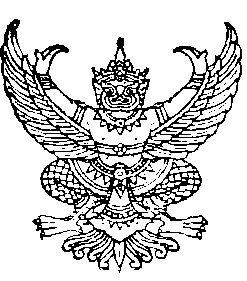 ประกาศองค์การบริหารส่วนตำบลกุดชุมแสงเรื่อง  เจตจำนงการบริหารงานด้วยความสุจริต…………………….…………………..……………		พลเอก ประยุทธ์  จันทร์โอชา นายกรัฐมนตรี ได้กำหนดนโยบายของรัฐบาลที่แถลงต่อสภานิติบัญญัติแห่งชาติ  เมื่อวันศุกร์ที่ 12  กันยายน  2557  ในนโยบายด้านการส่งเสริมการบริหารราชการแผ่นดินที่มีธรรมาภิบาลและการป้องกันปราบปรามการทุจริตและประพฤติมิชอบในภาครัฐประการหนึ่ง คือ การเสริมสร้างระบบคุณธรรมในการแต่งตั้งและโยกย้ายบุคลากรภาครัฐ  วางมาตรการป้องกันการแทรกแซงจากนักการเมือง และส่งเสริมให้มีการนำระบบพิทักษ์คุณธรรมมาใช้ในการบริหารงานบุคคลของเจ้าหน้าที่ฝ่ายต่างๆ ใช้มาตรการทางกฎหมาย  การปลูกฝังค่านิยม คุณธรรม จริยธรรม และจิตสำนึกในการรักษาศักดิ์ศรีของความเป็นข้าราชการ และความซื่อสัตย์สุจริตควบคู่กับการบริหารจัดการภาครัฐที่มีประสิทธิภาพเพื่อป้องกัน และปราบปรามการทุจริตและประพฤติมิชอบของเจ้าหน้าที่ของรัฐทุกระดับอย่างเคร่งครัด  ยกเลิกหรือแก้ไขกฎหมาย ระเบียบ ข้อบังคับต่างๆ      ที่ไม่จำเป็น  สร้างภาระแก่ประชาชนเกินควร  หรือเปิดช่องโอกาสการทุจริต เช่น ระเบียบการจัดซื้อ จัดจ้าง 
การอนุญาต อนุมัติ  และการขอรับบริการจากภาครัฐ  ซึ่งมีขั้นตอนยืดยาวใช้เวลานาน ซ้ำซ้อน และเสียค่าใช้จ่ายทั้งของภาครัฐและประชาชน รวมทั้ง  ปรับปรุงและจัดให้มีกฎหมายเพื่อให้ครอบคลุมการป้องกันและปราบปรามการทุจริตประพฤติมิชอบ  และการมีผลประโยชน์ทับซ้อนในภาครัฐทุกระดับโดยถือว่าเรื่องนี้เป็นวาระสำคัญเร่งด่วนแห่งชาติ 		องค์การบริหารส่วนตำบลกุดชุมแสง ตระหนักถึงความสำคัญในเรื่องนี้  และเห็นว่าจะต้องมีการแปลงนโยบายข้างต้นของรัฐบาลไปสู่การปฏิบัติอย่างจริงจัง  และเพื่อดำเนินการดังกล่าว องค์การบริหารส่วนตำบลพระกลางทุ่งจึงประกาศเจตจำนงการบริหารงานความสุจริต เพื่อให้บุคลากรขององค์การบริหารส่วนตำบล      พระกลางทุ่ง ยึดถือปฏิบัติ โดยมีองค์ประกอบดังนี้		ข้อ 1 : นโยบาย   องค์การบริหารส่วนตำบลกุดชุมแสง ขอกำหนดนโยบายในการบริหารงานขององค์การบริหารส่วนตำบลกุดชุมแสง  โดยมีประกาศแสดง “แสดงเจตจำนงการบริหารงานด้วยความสุจริต”  เพื่อให้บุคลากรขององค์การบริหารส่วนตำบลกุดชุมแสง ทุกระดับ ทุกคน ได้สำนึกตระหนัก และยึดถือปฏิบัติ		ข้อ 2 : มาตรการและแนวทางการดำเนินการ   เพื่อให้การปฏิบัติงานเป็นไปในทิศทางเดียวกัน 
ในอันที่จะสร้างและแสดงถึงความโปร่งใส ความพร้อมรับผิด ความปลอดจากการทุจริตในการปฏิบัติงาน  ความมีวัฒนธรรมคุณธรรมในองค์กร ความมีคุณธรรมการทำงานในหน่วยงาน และการมีการสื่อสารภายในหน่วยงาน 
ได้กำหนดมาตรการและแนวทางการดำเนินงาน ดังนี้		2.1  บริหารงานขององค์การบริหารส่วนตำบลให้เป็นไปตามแนวนโยบายของรัฐบาล			2.2  ยึดประชาชนเป็นศูนย์กลาง  อำนวยความสะดวก และให้บริการแก่ประชาชนตามหลักธรรมาภิบาล		2.3  ทำงานเป็นทีม/2.4 ยึดหลัก....- 2 -		2.4  ยึดหลักการบริหารกิจการบ้านเมืองที่ดี 6 ประการ			(1)  หลักนิติธรรม - ยึดหลักกฎหมาย ระเบียบ คำสั่งของทางราชการที่ชอบด้วยกฎหมาย			(2)  หลักคุณธรรม – ยึดมั่นในความถูกต้องดีงาม ประพฤติตนเป็นแบบอย่างที่ดี    	(3)  หลักความรับผิดชอบ – ตระหนักในหน้าที่  ความรับผิดชอบปฏิบัติงานอย่าง
เต็มกำลังความสามารถ ในตำแหน่งหน้าที่ของแต่ละคน			(4)  หลักความคุ้มค่า – ใช้ทรัพยากรอย่างประหยัด  และให้เกิดประโยชน์สูงสุด  และมีความคุ้มค่า คำนึงถึงประโยชน์ที่จะเกิดกับประชาชนเป็นสำคัญ			(5)  หลักความโปร่งใส – ยึดถือปฏิบัติอย่างเคร่งครัดในการทำงานอย่างโปร่งใส เปิดเผยข้อมูลข่าวสารที่เป็นประโยชน์ ตรงไปตรงมา ต้องไม่มีเรื่องผลประโยชน์ทับซ้อน และต้องไม่มีการทุจริตคอร์รัปชั่นเกิดขึ้น  และสามารถตรวจสอบผลการดำเนินงานได้			(6)  หลักการมีส่วนร่วม – ในการทำงานให้รับฟังข้อมูล ข้อคิดเห็นจากผู้เกี่ยวข้องทุกฝ่ายรวมทั้งประชาขน		2.5  ยึดมั่นในค่านิยมหลักของมาตรฐานจริยธรรมสำหรับผู้ดำรงตำแหน่งทางการเมืองและเจ้าหน้าที่ของรัฐ 9 ประการ  ของสำนักงานผู้ตรวจการแผ่นดิน ดังนี้			(1)  การยึดมั่นในคุณธรรมและจริยธรรม			(2)  การมีจิตสำนึกที่ดี ซื่อสัตย์ สุจริต และรับผิดชอบ			(3)  การยึดถือประโยชน์ของประเทศชาติเหนือกว่าประโยชน์ส่วนตน และไม่มีผลประโยชน์ทับซ้อน			(4)  การยืนหยัดทำในสิ่งที่ถูกต้อง เป็นธรรม และถูกกฎหมาย			(5)  การให้บริการแก่ประชาชนด้วยความรวดเร็ว มีอัธยาศัย และไม่เลือกปฏิบัติ			(6)  การให้ข้อมูลข่าวสารแก่ประชาชนอย่างครบถ้วน ถูกต้อง และไม่บิดเบือนข้อเท็จจริง			(7)  การมุ่งผลสัมฤทธิ์ของงาน  รักษามาตรฐาน มีคุณภาพ โปร่งใสและตรวจสอบได้			(8)  การยึดมั่นในระบอบประชาธิปไตยอันมีพระมหากษัตริย์ทรงเป็นประมุข			(9)  การยึดมั่นในหลักจรรยาวิชาชีพขององค์กร			ข้อ 3 : กลุ่มเป้าหมาย  ข้าราชการ  พนักงานส่วนตำบล ลูกจ้างประจำ  พนักงานจ้าง ทุกคน 		ข้อ 4 : วิธีดำเนินการ  เพื่อขับเคลื่อนเจตจำนงการบริหารงานด้วยความซื่อสัตย์ สุจริต ให้บรรลุตามนโยบาย มาตรการและแนวทางที่กำหนด  องค์การบริหารส่วนตำบลจะได้ดำเนินการ และขอกำหนดดังนี้			4.1  นำประกาศเจตจำนงการบริหารงานด้วยความสุจริตขององค์การบริหารส่วนตำบลกุดชุมแสง แจ้งให้บุคลากรทุกคนรับทราบ			4.2  ประชาสัมพันธ์ประกาศเจตจำนงการบริหารงานด้วยความสุจริต ขององค์การบริหารส่วนตำบลกุดชุมแสง เพื่อให้สาธารณชนได้รับทราบถึงเจตจำนงของหน่วยงาน ในช่องทางต่างๆ ได้แก่ 
ติดบอร์ดประชาสัมพันธ์หน้าที่ทำการ อบต., ลงเว็บไซต์ของ อบต.กุดชุมแสง (http://www.koodchumsang.com/)/ข้อ 5 : ...- 3 –ข้อ 5 : การบังคับใช้ให้ประกาศ “เจตจำนงการบริหารงานด้วยความสุจริต”  ฉบับนี้มีผลใช้บังคับตั้งแต่บัดนี้ เป็นต้นไป		จึงประกาศให้ทราบโดยทั่วกันประกาศ  ณ  วันที่  23  มีนาคม  พ.ศ. ๒๕62(นายสุรัตน์   จันทราศรี)นายกองค์การบริหารส่วนตำบลกุดชุมแสง